§2516.  Privileges1.  Refusal to serve.  No licensee is liable for damages resulting from a good faith refusal to serve liquor to any individual who:A.  Fails to show proper identification of age;  [PL 1987, c. 45, Pt. A, §4 (NEW).]B.  Reasonably appears to be a minor; or  [PL 1987, c. 45, Pt. A, §4 (NEW).]C.  Is refused service in a good faith effort to prevent the individual from becoming visibly intoxicated.  [PL 2021, c. 658, §283 (AMD).][PL 2021, c. 658, §283 (AMD).]2.  Holding identification documents.  No licensee is liable for retaining identification documents presented to the licensee as proof of the individual's age for the purpose of receiving liquor provided that:A.  Retention is for a reasonable length of time in a good faith effort to determine whether the individual is of legal age; and  [PL 1987, c. 45, Pt. A, §4 (NEW).]B.  The licensee informs the individual why the licensee is retaining the identification documents.  [PL 2021, c. 658, §284 (AMD).][PL 2021, c. 658, §284 (AMD).]3.  Other defenses not limited.  This section does not limit a licensee's right to assert any other defense provided by law.[PL 1987, c. 45, Pt. A, §4 (NEW).]4.  Failure to exercise privileges.  A licensee may not be held liable under this Act for failing to exercise any privilege provided in this section.  This section does not provide immunity from liability under sections 2506 and 2507.[PL 1987, c. 45, Pt. A, §4 (NEW).]SECTION HISTORYPL 1987, c. 45, §A4 (NEW). PL 2021, c. 658, §§283, 284 (AMD). The State of Maine claims a copyright in its codified statutes. If you intend to republish this material, we require that you include the following disclaimer in your publication:All copyrights and other rights to statutory text are reserved by the State of Maine. The text included in this publication reflects changes made through the First Regular and First Special Session of the 131st Maine Legislature and is current through November 1, 2023
                    . The text is subject to change without notice. It is a version that has not been officially certified by the Secretary of State. Refer to the Maine Revised Statutes Annotated and supplements for certified text.
                The Office of the Revisor of Statutes also requests that you send us one copy of any statutory publication you may produce. Our goal is not to restrict publishing activity, but to keep track of who is publishing what, to identify any needless duplication and to preserve the State's copyright rights.PLEASE NOTE: The Revisor's Office cannot perform research for or provide legal advice or interpretation of Maine law to the public. If you need legal assistance, please contact a qualified attorney.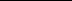 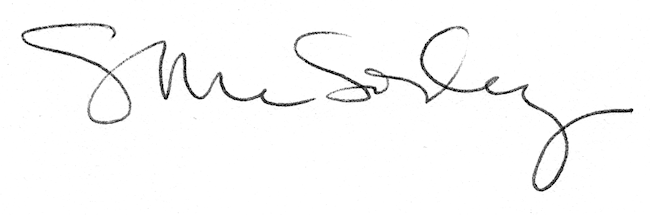 